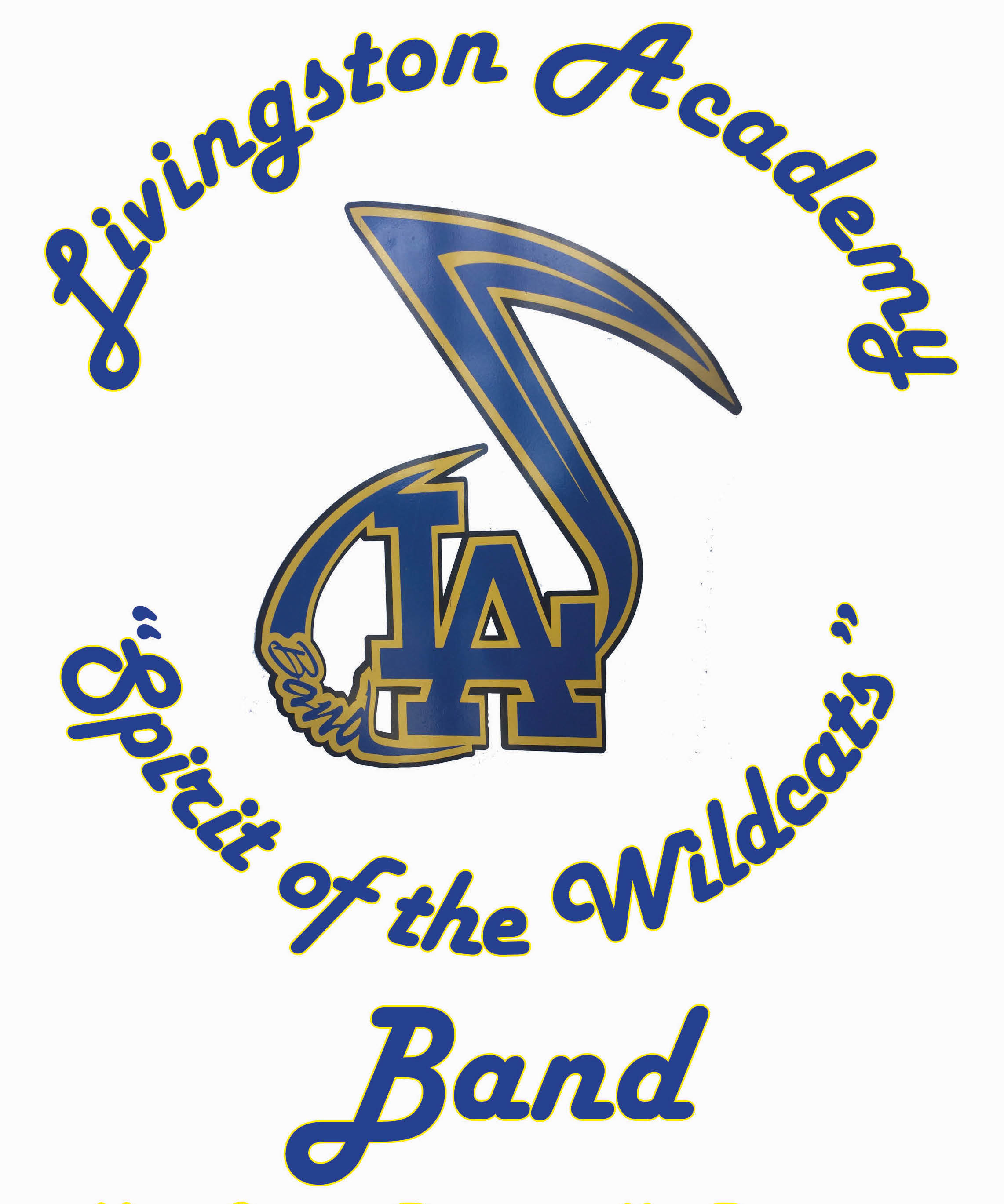 Support FormIndividual name and/or company name: _______________________________________If a company, Contact person’s name: _________________________________________Address: __________________________________________________________________________Phone Numbers: (If applicable)    Home: ______________________________		    Work: ______________________________		    Cell: ________________________________		    Fax: ________________________________Best time to call: ____________________________________I, ________________________________________________ (person / company) pledge to donate my;Support of $ ____________________________Time: ____________________________________Talents: __________________________________Cost of Uniform Sponsorship $520.00 ______________________Cost of Students Scholarships $250.00 _____________________to the LA Band Booster’s and the L.A. Band to support the growth and needs of the band  program.Please list the areas in which you would be able to and comfortable in working and volunteering. (From items B & C above)____________________________________________________________________________________________________________________________________________________________________________________________________________________________________________________________________________________________.Thank you,Gregory S. Dingwall, DirectorLA Band BoostersLA Band Members